Publicado en Rolling Meadows, Illinois el 28/07/2022 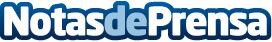 La banda ancha inalámbrica fija de Cambium Networks ha sido seleccionada para las comunicaciones de Defensa Nacional de EEUULa infraestructura de despliegue rápido apoya múltiples misiones tanto en guarnición como en operaciones tácticasDatos de contacto:María Guijarro622 83 67 02Nota de prensa publicada en: https://www.notasdeprensa.es/la-banda-ancha-inalambrica-fija-de-cambium_1 Categorias: Internacional Telecomunicaciones Ciberseguridad http://www.notasdeprensa.es